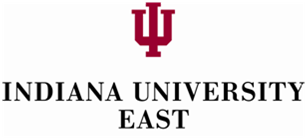 2016SUPPORT STAFF EMPLOYEE PERFORMANCE EVALUATION(Strictly Confidential)         University ID:		     	         Name:		           	     Job Title:		     	Date of Evaluation:		     	EVALUATED BY:	     				TITLE:	     REVIEWED BY:	     				TITLE:	     HUMAN RESOURCES       				DATE:	     			Instructions:  Select the appropriate rating for each performance dimension according to the standards and expectations of the job.  Give specific examples* of employee performance to support numeric ratings based on the following performance levels:					5 – Always exceeds normal job requirements					4 – Above average in meeting job requirements						3 – Meets normal job requirements					2 – Some deficiencies evident; improvement needed					1 – Fails to meet job requirements*“Examples” of performance may include a series of activities and approaches which the employee routinely applies to getting the job done or a specific example of one project or incident which the employee performed in manner which emphasizes the employee’s ability to perform at the level of performance specified.Briefly Describe Duties in Present Job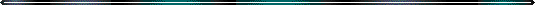 PART I – PERFORMANCE FACTORS – CHECK APPROPRIATE PERFORMANCE LEVELJOB KNOWLEDGE/SKILLS – To what extent does employee maintain a satisfactory level of job knowledge/skills appropriate to meet the expectations of the position?Examples of performance:			 5   4   3  2  1QUALITY OF WORK – To what extent does employee’s work meet necessary quality standards in accuracy, neatness, and thoroughness?	Examples of performance:			5   4  3   2   1JOB ATTITUDE – To what extent does the employee display a positive attitude and willingness to undertake new assignments?Examples of performance:			5   4  3  2  1RELATIONSHIPS WITH OTHERS (including both external and internal customers) – To what extent does the employee establish effective working relationships when dealing with supervisors, co-workers, employee staff, and/or the public, and communicate well both orally and in writing?Examples of performance:			5 4   3   2   1QUANTITY OF WORK – To what extent does the employee accomplish the quantity of work expected by meeting acceptable work load standards, budgeting time wisely, and establishing appropriate work priorities          Examples of performance:			5   4   3 2   1ATTENDANCE – To what extent does employee maintain satisfactory attendance performance in regard to tardiness, early departures and/or absences?                   Examples of performance:			5  4   3   2   1   INITIATIVE -- To what extent does the employee show resourcefulness and    creativity in meeting job objectives, and modify/develop new ideas and procedures to meet changing circumstances?Examples of performance:                             5   4   3   2   1JUDGMENT – To what extent does the employee display ability to secure and evaluate facts in making decisions and taking actions? Examples of performance:			5   4   3   2   1TO DETERMINE THE OVERALL EVALUATION:SUPERVISOR’S COMMENTS CONCERNING THE OVERALL EVALUATION:Supervisor’s Signature: ____________________________ Date:__________________________	  PART II- DIVERSITYIndiana University East is committed to being an inclusive community and believes that multiple perspectives and experiences are essential to learning.  Through our programs and practices, we seek to foster the understanding of and respect for cultural differences necessary for an enlightened and educated citizenry.  All employees play a part in creating a culture that welcomes people of all backgrounds.  Discuss expectations for ways that this employee can increase his/her understanding of diversity and contribute to a welcoming culture on the campus.   PART III – DEVELOPMENT AND PERFORMANCE EXPECTATIONSGOALS AND OBJECTIVES FOR THE COMING YEARPlease include skills training and/or professional development goals for the next year.Specific ways for the supervisor to help employee achieve these goalsPerformance Expectations for 2017:  List areas of needed improvements and/or specific performance expectations for 2017.TO THE EMPLOYEE: You are required to sign on the line provided below to indicate ONLY that you have had opportunity to discuss this evaluation with your supervisor.  Your signature does not indicate that you agree with the evaluation.  Employees are encouraged to voice their comments in the space provided.  EMPLOYEE SIGNATURE: _________________________   DATE:  ______________________EMPLOYEE COMMENTS:Add numbers checked for each performance factor and enter the total below.  Indicate the overall evaluation score by checking the total corresponding description on the right which matches the total score.  TOTAL        8-15 Inadequate – immediate improvement required   16-23 Below Standard – some deficiencies require attention24-31 Good – performance meets University standards  32-36 Excellent – performance consistently exceeds University standards  37-40 Exceptional – performance always exceeds University standards.